21.06.2021Соблюдайте правила безопасности во время отдыха на водоемах!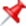 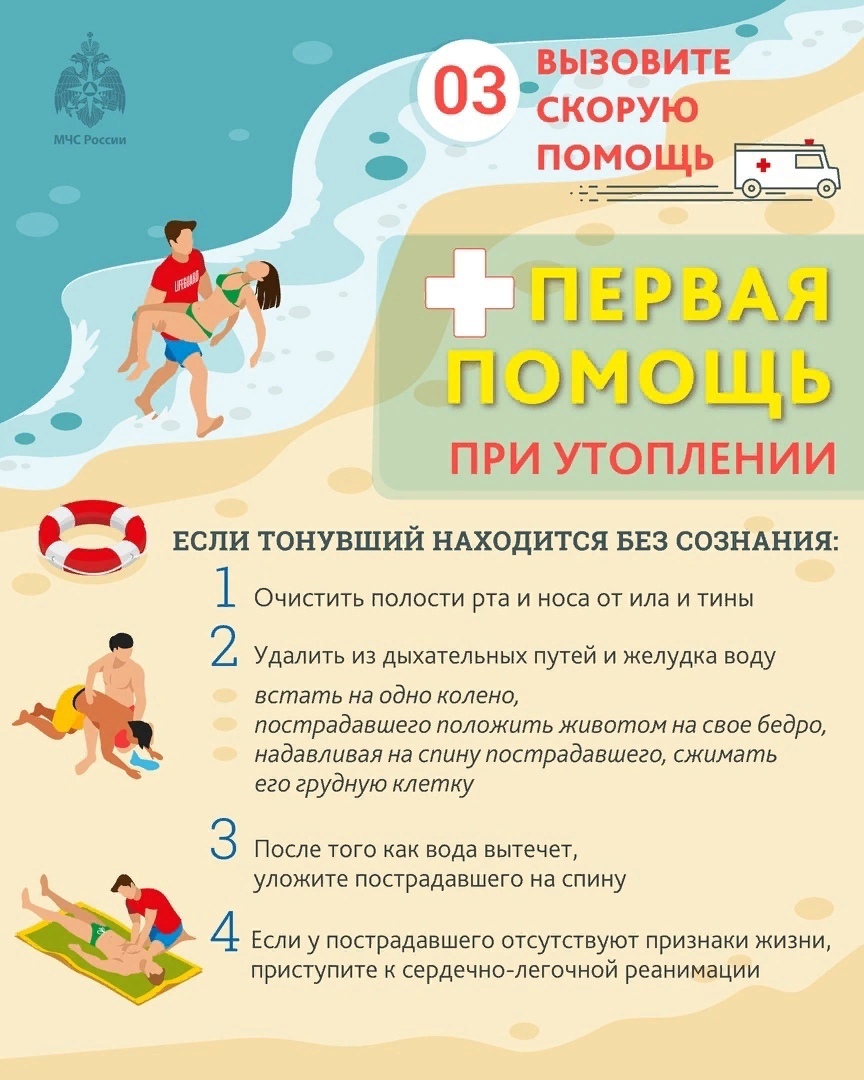 Безопасность отдыха - одна из самых актуальных тем летом. Особенно, если этот отдых сопряжен с водной стихией. К сожалению, культура безопасного поведения на водоемах еще довольно низкая.Неумение плавать, пренебрежение правилами поведения на воде, лихачество, употребление алкоголя во время рыбалки и отдыха, переоценка своих сил и целый ряд других причин приводят к гибели людей на воде. Каждый год с наступлением купального сезона возрастает число несчастных случаев на водоемах. В связи с этим и в преддверии выходных, когда многие граждане отправятся к рекам и озерам для отдыха, напоминаем о необходимости строгого соблюдения мер осторожности!Не заходите в воду в состоянии алкогольного опьянения и не плавайте в одиночестве, особенно если вы не уверены в своих силах. Недопустимо: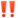 заплывать за знаки ограждения и предупреждающие знаки;купаться и нырять в запрещенных и неизвестных местах;прыгать в воду с дамб, пристаней, катеров, лодок;допускать шалости, связанные с нырянием и захватом конечностей купающихся;взбираться на буи и другие технические сооружения;подавать ложные сигналы бедствия;плавать на лодках и катамаранах без спасательных средств:перемещаться в лодке с места на место при катании;загрязнять и засорять водоемы.Всегда помните, что вода не прощает беспечности, тем более пренебрежения опасностью. Поэтому будьте осторожны!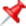 Старший инспектор отделения надзорной деятельности и профилактической работыОНДиПР Тосненского района                                                 О. А. Абдухакова